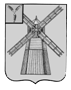 АДМИНИСТРАЦИЯ ПИТЕРСКОГО МУНИЦИПАЛЬНОГО РАЙОНА САРАТОВСКОЙ ОБЛАСТИП О С Т А Н О В Л Е Н И Еот 22 мая 2013 года  № 263-Ас. ПитеркаО внесении дополнений в постановление администрации муниципального района от 12 апреля 2012 года № 142В соответствии с Градостроительным кодексом Российской Федерации от 29 декабря 2004 года № 190-ФЗ, на основании Устава Питерского муниципального районаПОСТАНОВЛЯЮ:1. Внести в приложение к постановлению администрации Питерского муниципального района от 12 апреля 2012 года № 142 «Об утверждении административного регламента по оказанию муниципальной услуги «По выдаче разрешения на ввод в эксплуатацию построенного, реконструированного объекта капитального строительства» (с изменениями от 6 ноября 2012 года № 486) следующие дополнения:1.1. Подпункт 9) пункта 15 после слова «требованиям» дополнить словами: «энергетической эффективности и требованиям оснащенности объекта капитального строительства приборами учета используемых энергетических ресурсов, заключение федерального государственного экологического надзора в случаях, предусмотренных Градостроительным кодексом Российской Федерации;»;1.2. дополнить пунктом 15.1. следующего содержания: «15.1. Правительством Российской Федерации могут устанавливаться помимо предусмотренных частью 3 настоящей статьи иные документы, необходимые для получения разрешения на ввод объекта в эксплуатацию, в целях получения в полном объеме сведений, необходимых для постановки объекта капитального строительства на государственный учет.».2. Настоящее постановление вступает в силу со дня его опубликования на официальном сайте администрации Питерского муниципального района.Глава  администрациимуниципального района                                                                         В.Н. Дерябин